MONTO DE LOS SUBEJERCICIOS DE CADA UNO DE LOS PROGRAMAS SOCIALES, TANTO FEDERAL, ESTATAL Y MUNICIPAL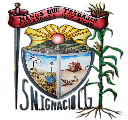 MARZO -ABRIL2019MONTO DE LOS SUBEJERCICIOS DE CADA UNO DE LOS PROGRAMAS SOCIALES, TANTO FEDERAL, ESTATAL Y MUNICIPALMARZO -ABRIL2019MONTO DE LOS SUBEJERCICIOS DE CADA UNO DE LOS PROGRAMAS SOCIALES, TANTO FEDERAL, ESTATAL Y MUNICIPALMARZO -ABRIL2019MONTO DE LOS SUBEJERCICIOS DE CADA UNO DE LOS PROGRAMAS SOCIALES, TANTO FEDERAL, ESTATAL Y MUNICIPALMARZO -ABRIL2019MONTO DE LOS SUBEJERCICIOS DE CADA UNO DE LOS PROGRAMAS SOCIALES, TANTO FEDERAL, ESTATAL Y MUNICIPALMARZO -ABRIL2019PROGRAMATIPOTOTALDESTINO DE LOS RECURSOSPROSPERA FEDERALESTE PROGRAMA NO HA SIDO ENTREGADO A LAS BENEFICIARIAS EN ESTE BIMESTREPENSION PARA EL BIENESTAR DE LAS PERSONAS ADULTAS MAYORESFEDERAL$425,000.00EL BENEFICIARIO LO RECIBE DE MANERA DIRECTA Y EN EFECTIVO; DE FORMA BIMESTRAL. SOLO ES EL PADRON DE HOLOGRAMAS.SEGURO DE VIDA A JEFAS DE FAMILIAFEDERAL$37,840.00EL BENEFICIARIO LO RECIBE POR TRANSFERENCIA BANCARIA; DE FORMA BIMESTRALJEFAS DE FAMILIAESTATAL$137,800.00EL BENEFICIARIO LO RECIBE POR TRANSFERENCIA BANCARIA; DE FORMA MENSUALJALISCO INCLUYENTEESTATAL$20,800.00EL BENEFICIARIO LO RECIBE POR TRANSFERENCIA BANCARIA; DE FORMA MENSUAL